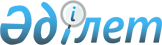 О внесении изменений и дополнений в приказ Министра обороны Республики Казахстан от 18 июля 2017 года № 363 "Об утверждении Правил оказания услуг государственным учреждением Вооруженных Сил Республики Казахстан, специализирующимся в области спорта, и использования денег от реализации таких услуг"Приказ Министра обороны Республики Казахстан от 26 августа 2019 года № 654. Зарегистрирован в Министерстве юстиции Республики Казахстан 3 сентября 2019 года № 19325
      ПРИКАЗЫВАЮ:
      1. Внести в приказ Министра обороны Республики Казахстан от 18 июля 2017 года № 363 "Об утверждении Правил оказания услуг государственным учреждением Вооруженных Сил Республики Казахстан, специализирующимся в области спорта, и использования денег от реализации таких услуг" (зарегистрирован в Реестре государственной регистрации нормативных правовых актов за № 15555, опубликован 5 сентября 2017 года в Эталонном контрольном банке нормативных правовых актов Республики Казахстан) следующие изменения и дополнения: 
      в Правилах оказания услуг государственным учреждением Вооруженных Сил Республики Казахстан, специализирующимся в области спорта, и использования денег от реализации таких услуг, утвержденных указанным приказом:
      пункт 3 дополнить подпунктами 5), 6), 7) следующего содержания:
      "5) услуг по санаторно-курортной деятельности и медицинской реабилитации;
      6) услуг по обеспечению питанием участников различных мероприятий, проводимых в учреждении;
      7) гостиничных услуг.";
      пункт 9 изложить в следующей редакции: 
      "9. Средства, поступающие от реализации платных услуг, расходуются на:
      1) приобретение оборудования и инвентаря (в том числе мебели);
      2) приобретение призов, памятных подарков, грамот и денежные вознаграждения призерам и участникам спортивных мероприятий;
      3) покрытие расходов по питанию, бытового и культурного обслуживания спортсменов;
      4) содержание столовых (заработная плата, приобретение продуктов питания, приобретение оборудования и инвентаря, капитальный ремонт и другие расходы);
      5) устройство спортивных площадок;
      6) оздоровительные мероприятия;
      7) покрытие расходов по питанию участников соревнований, оплата труда арбитров (судей) и медицинских работников;
      8) оплата труда работников, оказывающих платные услуги;
      9) взносы за участие в спортивных мероприятиях;
      10) оплату банковских услуг;
      11) установление доплат, надбавок, премий и других выплат стимулирующего характера;
      12) приобретение, пошив и ремонт предметов вещевого имущества, спортивного и специального обмундирования;
      13) расходы на оплату за отопление, электроэнергию, водоснабжение и другие коммунальные расходы, приобретение предметов и материалов для текущих и хозяйственных целей, оплата услуг по обслуживанию здания, оплата транспортных услуг и прочие расходы на приобретение товаров;
      14) реконструкция и капитальный ремонт зданий и сооружений;
      15) фармакологическое обеспечение учебно-тренировочного процесса спортсменов и сборных команд;
      16) командировочные расходы.".
      2. Спортивному комитету – Центральному спортивному клубу армии Министерства обороны Республики Казахстан в установленном законодательством Республики Казахстан порядке обеспечить:
      1) государственную регистрацию настоящего приказа в Министерстве юстиции Республики Казахстан;
      2) направление настоящего приказа в республиканское государственное предприятие на праве хозяйственного ведения "Институт законодательства и правовой информации Республики Казахстан" Министерства юстиции Республики Казахстан для официального опубликования и включения в Эталонный контрольный банк нормативных правовых актов Республики Казахстан на казахском и русском языках в течение десяти календарных дней со дня государственной регистрации;
      3) размещение настоящего приказа на интернет-ресурсе Министерства обороны Республики Казахстан после его первого официального опубликования;
      4) направление сведений в Юридический департамент Министерства обороны Республики Казахстан об исполнении мероприятий, предусмотренных подпунктами 1), 2) и 3) настоящего пункта в течении десяти календарных дней со дня государственной регистрации.
      3. Контроль за исполнением настоящего приказа возложить на первого заместителя Министра обороны – начальника Генерального штаба Вооруженных Сил Республики Казахстан.
      4. Настоящий приказ довести до должностных лиц в части, их касающейся.
      5. Настоящий приказ вводится в действие по истечении десяти календарных дней после дня его первого официального опубликования.
					© 2012. РГП на ПХВ «Институт законодательства и правовой информации Республики Казахстан» Министерства юстиции Республики Казахстан
				
      Министр обороны
Республики Казахстан генерал-майор 

Н. Ермекбаев
